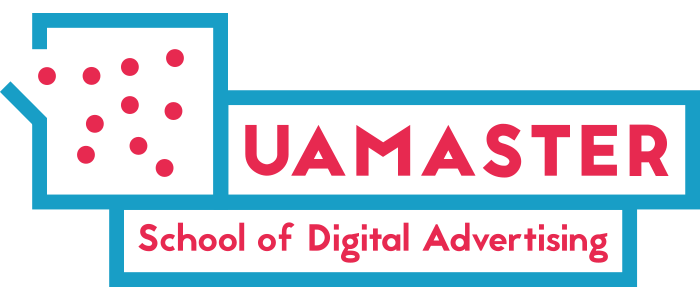 Програма воркшопу«Таргетована реклама в Facebook і Instagram»Номер блокуТемаДень 1  • 15:00-18:00Таргетована реклама як інструмент комунікаціїКоротке знайомство і організаційні моменти
Дані по використанню соцмереж в Україні та світі, а також їх можливості
Принципи таргетованої реклами в соціальних мережах
На які дані орієнтується система
Принципи аукціону в FacebookПерерва • 15 хвилинFacebook bussines manager і основні моменти роботи в рекламному кабінетіПобудова правильної структурованої архітектури аккаунта
Моделі атрибуції
Методи і способи оплати
Надання доступів в рекламний аккаунт і bussines managerДень 2 • 15:00-18:00Блок з передачі цільових дій користувачів в рекламний аккаунтПіксель Facebook - навіщо потрібен і як встановити
Google Tag Manager - принципи роботи, установка пікселя і кодів конверсій за допомогою GTM
Налаштування індивідуально налаштованих конверсій
Налаштування автоматичної передачі подійПерерва • 15 хвилин4.Блок по роботі з аудиторіями в рекламному кабінетіЩо таке аудиторії в Facebook і які вони бувають
Налаштування збереженої, індивідуалізованих і схожих аудиторій в FacebookДень 3 • 10:00-13:00      5.Практичний блок зі створення та аналізу рекламних кампанійЦілі кампаній - що це і навіщо потрібно
Яку мету варто вибрати
Вибираємо правильні настройки на рівні Групи Оголошень - плейсмент, аудиторії, оптимізація
Формати оголошень
Як зробити гарне оголошення для таргетованої рекламиПерерва • 15 хвилинСтворення оголошень
Оптимізація і аналіз рекламних кампаній - метрики, розбивки
Підведення підсумків та відповіді на питання